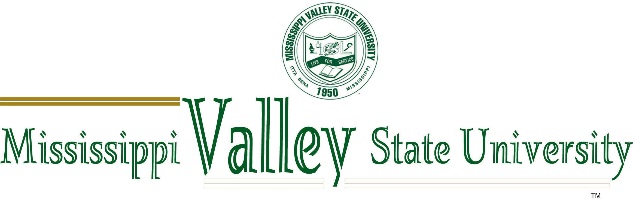 Office of the Faculty SenatePresident: Dr. Moses Newsome		                       Asst. Secretary: Dr. Micah RueberVice-President: Ms. Shannon Bowden                           Corresponding Secretary:  Dr. Cassie TurnipseedSecretary: Mrs. Tasmine Moore		                       Parliamentarian: Dr. Rochelle CobbsMinutes September 4, 2018Senators attending: Dr. Moses Newsome, Ms. Shannon Bowden, Mrs. Tasmine Moore, Dr. Rochelle Cobbs, Dr. Cassie Turnipseed,  Dr. Edward Morse, Dr. Jongochi Kim, Dr. Benedict Atakpu, Dr. Tadesse Mengistu, Dr.Kethireddy and Ms. Lucille D Lacy Not attending: Dr. Micah Rueber (excused) Dr. Boyd (excused)I. Call to order: Dr. Newsome called the meeting to order.A. Motion to approve agenda- Dr. Atakpu, Ms. Bowden seconded. Motion approved B. Motion to approve minutes as read with changes –Dr. Cobbs. Motion approved II. Faculty Handbook Committee Report:Postpone until further notice. III. Academic Integrity Report A.    Dr. Turnipseed has been added to the committee to assist Dr. Cobbs and Dr. Boyd.  B.   Dr. Cobbs inquire about Department Exams: (No policy exist concerning cheating).  VI. Campus Violence Prevention:Dr. Turnipseed has been added to the Violence Prevention Report CommitteeComments Concerning the Campus Violence Prevention Program•    Policies should be in place within the Campus Violence Prevention Program. •    The program needs funding.  •    PA systems needs to be added to the campus due to the number of incidents on campus. V. Passport Caravan InitiativeThe Office of Affairs are taking up the initiative of purchasing passports for Domestic students who would like to attend Mississippi Valley State University.Each department has agreed to raise $135.00 for the cost of the passports.  Dr. Newsome asked FS if we would like to volunteer and support the initiative.Faculty Senate Committee agreed to pay $10 each in support of the Passport Caravan Initiative.  VII. Faculty Concerns/Commissioner’s Listening SessionDr. Newsome mentioned that during the listening session, the Commissioner spoke highly of MVSU.  The commissioner also spoke about the productivity of the faculty as well as the increase in enrollment.  VIII. Other Business: Dr. Turnipseed is new Corresponding Secretary. Dr. Cobbs is new Parliamentarian.Dr. Cobbs, Dr. Atakpu, & Dr. Kiethreddy will now serve on the Faculty Development and Travel Committee.  Dr. Morse will now serve on the Faculty Handbook Committee.Dr. Turnipseed also mentioned the upcoming exhibit of Dr. McGee collection “Cotton in My Hand”.  Dr. Turnipseed also brought to F.S. attention, the revisiting of “Up from a cotton patch: J.H. White and the development of Mississippi Valley State College / by Dr. White.”  The piece would entail reflection, growth, and public relation.  Mrs. Moore enlightened the F.S. committee about the James H. White Library’s Open House event schedule for September 5, 2018.Motion to adjourn at 12:00 pm. by Dr. Newsome and seconded by Dr. CobbsMinutes submitted by Mrs. Tasmine Moore 